lMADONAS NOVADA PAŠVALDĪBA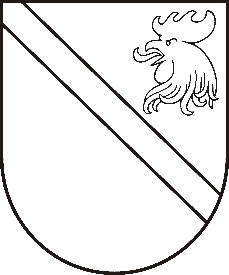 Reģ. Nr. 90000054572Saieta laukums 1, Madona, Madonas novads, LV-4801 t. 64860090, fakss 64860079, e-pasts: dome@madona.lv ___________________________________________________________________________MADONAS NOVADA PAŠVALDĪBAS DOMESLĒMUMSMadonā2019.gada 26.septembrī								Nr.452									(protokols Nr.18, 27.p.)Par Madonas novada pašvaldības vispārējās pamatizglītības un vispārējās vidējās izglītības iestāžu direktoru darba samaksas apstiprināšanuSaskaņā ar grozījumiem 05.07.2016. Ministru kabineta noteikumos Nr.445 “Pedagogu darba samaksas noteikumi”, ņemot vērā apstiprināto izglītojamo skaitu Valsts izglītības informācijas sistēmā (VIIS) uz 01.09.2019. un saņemto valsts mērķdotācijas apmēru no 2019.gada 1.septembra līdz 31.decembrim, ir veicami grozījumi izglītības iestāžu direktoru darba samaksas apmērā.Noklausījusies Izglītības nodaļas vadītājas S.Seržānes sniegto informāciju, atklāti balsojot: PAR – 12 (Agris Lungevičs, Ivars Miķelsons, Artūrs Čačka, Andris Dombrovskis, Antra Gotlaufa, Artūrs Grandāns, Gunārs Ikaunieks, Valda Kļaviņa, Rihards Saulītis, Aleksandrs Šrubs, Gatis Teilis, Kaspars Udrass), PRET – NAV, ATTURAS – NAV, Madonas novada pašvaldības dome  NOLEMJ:Apstiprināt Madonas novada pašvaldības vispārējās pamatizglītības un vispārējās vidējās izglītības iestāžu direktoru darba samaksu.Atzīt par spēku zaudējušu 27.09.2018.domes lēmumu Nr.408 ”Par Madonas novada pašvaldības vispārējās pamatizglītības un vispārējās vidējās izglītības iestāžu direktoru darba samaksas apstiprināšanu” (protokols Nr.18; 32.p).Pielikumā: Madonas novada pašvaldības vispārējās pamatizglītības un vispārējās vidējās izglītības iestāžu direktoru darba samaksas saraksts. Domes priekšsēdētājs						A.Lungevičs